Сроки проведения: 20 апреля 2022 годаМесто проведения: Свердловская область, город Екатеринбург, ул. Белинского, 91.Государственное автономное профессиональное образовательное учреждение Свердловской области «Колледж управления и сервиса «Стиль»	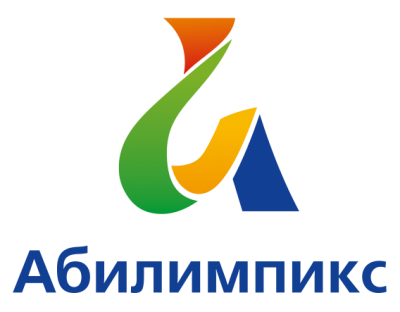 ПРОГРАММА ПРОВЕДЕНИЯ ЧЕМПИОНАТА СВЕРДЛОВСКОЙ ОБЛАСТИ «АБИЛИМПИКС» - 2022 ПО КОМПЕТЕНЦИИ – «Студийный фотограф»КАТЕГОРИЯ УЧАСТНИКОВ - Студенты1 день – 20 апреля 2022 года1 день – 20 апреля 2022 года1 день – 20 апреля 2022 годаВремяМероприятиеМесто проведения9.00-09.30Прибытие участников, гостей, организаторов. Регистрация. Фотосессия.г. Екатеринбург,ГАПОУ СО «Колледж управления и сервиса «Стиль», ул. Белинского, 9109:30-10:00Завтрак участников, экспертов г. Екатеринбург,ГАПОУ СО «Колледж управления и сервиса «Стиль», ул. Белинского, 9110.00-11.00Приветствие участников. Церемония открытия. г. Екатеринбург,ГАПОУ СО «Колледж управления и сервиса «Стиль», ул. Белинского, 91, кабинет 38 (3 этаж)11.00-12.00Деловая программа. Круглый стол «Доступность профессионального образования для лиц с инвалидностью и ОВЗ». Ответственный – Белоносова Н.В.г. Екатеринбург,ГАПОУ СО «Колледж управления и сервиса «Стиль», ул. Белинского, 91, кабинет 38 (3 этаж)11.00-12.00Знакомство. Размещение участников по рабочим местам, адаптация на рабочих местах, инструктаж по технике безопасностиг. Екатеринбург,ГАПОУ СО «Колледж управления и сервиса «Стиль», ул. Белинского, 91, кабинет 38 (3 этаж)12.00-12.30Обед участников, экспертов 12.30 – 17.00Выполнение конкурсного задания:Модуль 1. Съёмка портрета.Участник производит фотосъемку женского портрета с рукамиПерерыв 15 минут (12.30-14.15)Модуль 2. Съемка натюрмортаУчастник выполняет фотосъемку натюрморта по заранее заданной темеи из предметов, выданных организаторами, используя любое осветительное оборудование,находящееся в студии.Перерыв 15 минут (14.15-15.45)г. Екатеринбург, ГАПОУ СО «Колледж управления и сервиса «Стиль», ул. Белинского, 91, кабинет 25 (2 этаж)14.00-16.00Профориентационные мероприятия* Ознакомительное мероприятие о специальностях компетенции «Администрирование отеля». Профессиональная проба «Работа Администратора в Отеле».Ответственный – Евдокимова Д.А.*Ознакомительное мероприятие о специальности «Техника и искусство фотографии». Ответственный – Закусилова М.А.*Ознакомительное мероприятие о профессии «Повар, кондитер». Ответственный – Борисова А.А.*Работа приемной комиссии (ответы на вопросы по приему в колледж).Ответственный – Токманцева Н.В.ГАПОУ СО «Колледж управления и сервиса «Стиль», ул. Белинского, 91, кабинет 37 (3 этаж)ГАПОУ СО «Колледж управления и сервиса «Стиль», ул. Белинского, 91, кабинет 34 (3 этаж)ГАПОУ СО «Колледж управления и сервиса «Стиль», ул. Белинского, 91, кабинет 38 (3 этаж).ГАПОУ СО «Колледж управления и сервиса «Стиль», ул. Белинского, 91, кабинет 38 (3 этаж)16.00-17.00Отдых с психологом. Групповое занятие по освоению навыков саморегуляции "Я в Мире, мир во мне".Ответственный – Таскаева С.П.ГАПОУ СО «Колледж управления и сервиса «Стиль», ул. Белинского, 91Кабинет 15 (1 этаж)16.00-17.00Рабочее заседание экспертов по компетенции.17.00- 17.30Награждение. Отъезд гостей.21 марта21 марта21 марта16.00 - 17.00Церемония закрытия Чемпионата Свердловской области «Абилимпикс», онлайн трансляция из студии «Дворца молодёжи»Подключение к онлайн трансляции с площадки проведения направляющей стороны. Ссылка на трансляцию будет отправлена во все ОО на официальную почту.